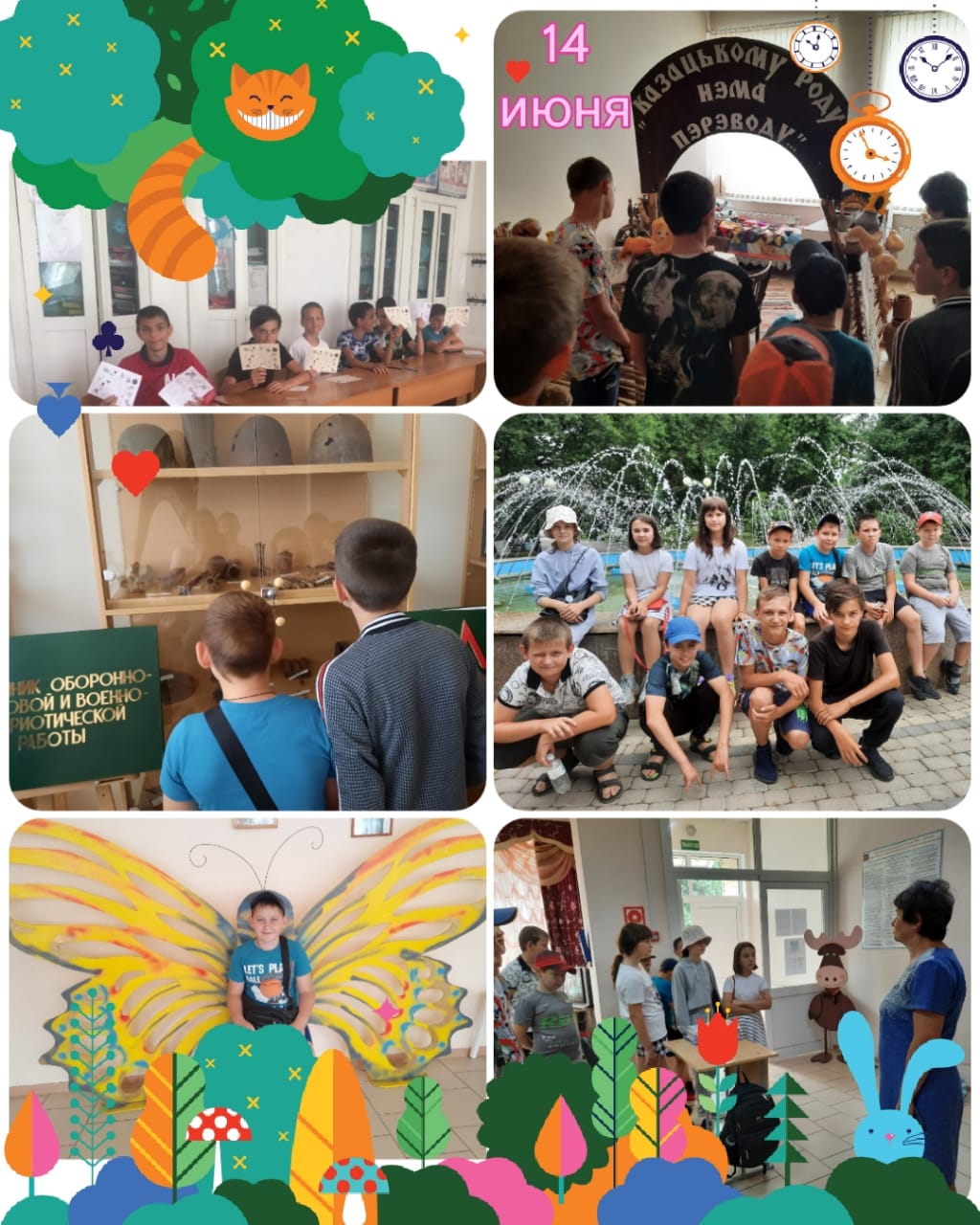    14 июня прошел с большим интересом. Детки посетили ЦДТ.  Где участвовали в различных мероприятиях. Познакомились с деятельностью этого  центра.Ознакомились с экспонатами Вов. Услышали истории боевых действий на Кубани.Далее посетили центральный парк.В лагере летнего пребывания их ждала кружковая  деятельность по интересам.